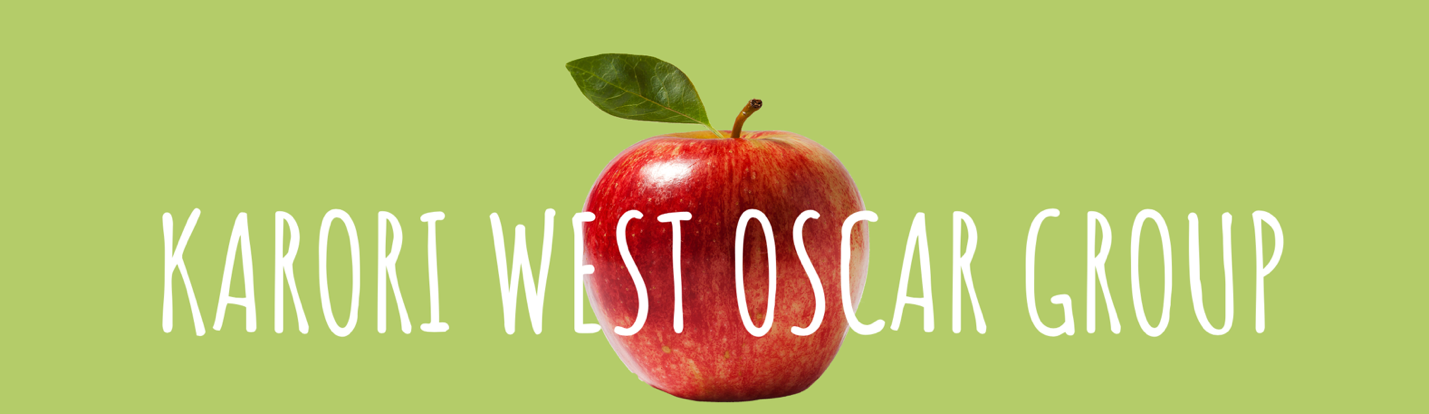 Enrolment FormCHILD DETAILS
PRIMARY PARENT / CAREGIVER / EMERGENCY CONTACT #1
PRIMARY PARENT / CAREGIVER - (if applicable)EMERGENCY CONTACT 2 (someone who is not the caregiver/parent as named above; ideally someone based close to KWOSCAR grounds in case of a major emergency).
CHILD ATTENDANCE
FAMILY SITUATION 
MEDICAL INFORMATIONCERTIFICATIONMEMBERSHIPMEMBERSHIPWhich days do you wish for your child to attend?Full nameDate of Birth [DD/MM/YY]Full NameRelationship to ChildEmail Address MobileHome Telephone Home AddressWork Telephone Occupation Work Name and AddressFull NameRelationship to ChildEmail AddressMobileHome TelephoneHome AddressWork TelephoneOccupationWork Name and AddressFull Name - Not a Primary CaregiverBest Contact Phone NumberEmail Address		Who will normally collect your child?Who else is allowed to collect you child?Current Family SituationRelevant information that may help us understand your child’s family life and routine.Please, provide any information on custody or protection orders relating to the child enrolled.Child's Doctor [GP]Medical Practice Phone NumberMedical Practice AddressHealth and WellbeingAny allergies/medical/behavioural conditions etc. we should know about. Please, provide any information that would help us make your child’s time at OSCAR enjoyable.By checking this box, I certify that the information provided on this enrolment form is accurate. By checking this box, I certify that the information provided on this enrolment form is accurate. By checking this box, I certify that the information provided on this enrolment form is accurate. By checking this box, I certify that the information provided on this enrolment form is accurate. Caregiver Name:Caregiver Name:Date: Date: Date: Signature: